Tuesday 28th November 2023Dear parents/carers of children in Lower Key Stage Two,All Saints Church Visit – Tuesday 19th December 2023On Tuesday 19th December, Lower Key Stage Two (Class 3, Class ¾ and Class 4) will be visiting All Saints Church. The visit will support your child’s understanding of the world, and work linked to the religion of Christianity during the autumn term. The visit will help children to learn more about similarities and differences between different religious and cultural communities through first-hand experience during the visit. The visit will take place during a normal school morning, so we expect children to come to school in full school uniform, wearing coats so that we are prepared for the weather conditions. All classes will be walking to the church with school staff and supporting adults and will return to school in time for lunch as normal. There will be no charge for this trip due to the visit location and method of transport.We would be very grateful of offers from parent/carer volunteers to attend, in order for this trip to go ahead. If you are available, please let us know on the attached permission slip, and we will draw volunteers at random and contact you if selected. Please note, if a class teacher confirms your attendance on the trip as a parent volunteer, this won’t be as part of the same group as your own child, as this very often can stifle your child’s independence on the day.Upon completing the attached form, you are giving consent for your child to go on the Local Area walk on Tuesday 19th December 2023.  You are also acknowledging the need for responsible behaviour on the part of your child.  You are also giving permission for any medical treatment, including the use of anaesthetic, to be given to your child in an emergency. Thank you.Yours sincerely,Mr Ward, Miss Easter, Miss Bucktrout, Mrs Tucker, Mr Hallows and Miss LinderVisit to All Saints Church – Tuesday 19th December 2023Name of child __________________________________ Class _____________________I give permission for my child to attend the trip to the Local Area on Tuesday 19th December 2022.An adult (named) ____________________________ is available to volunteer.Signed _________________________________________ Parent/CarerPlease print name of parent/carer ___________________________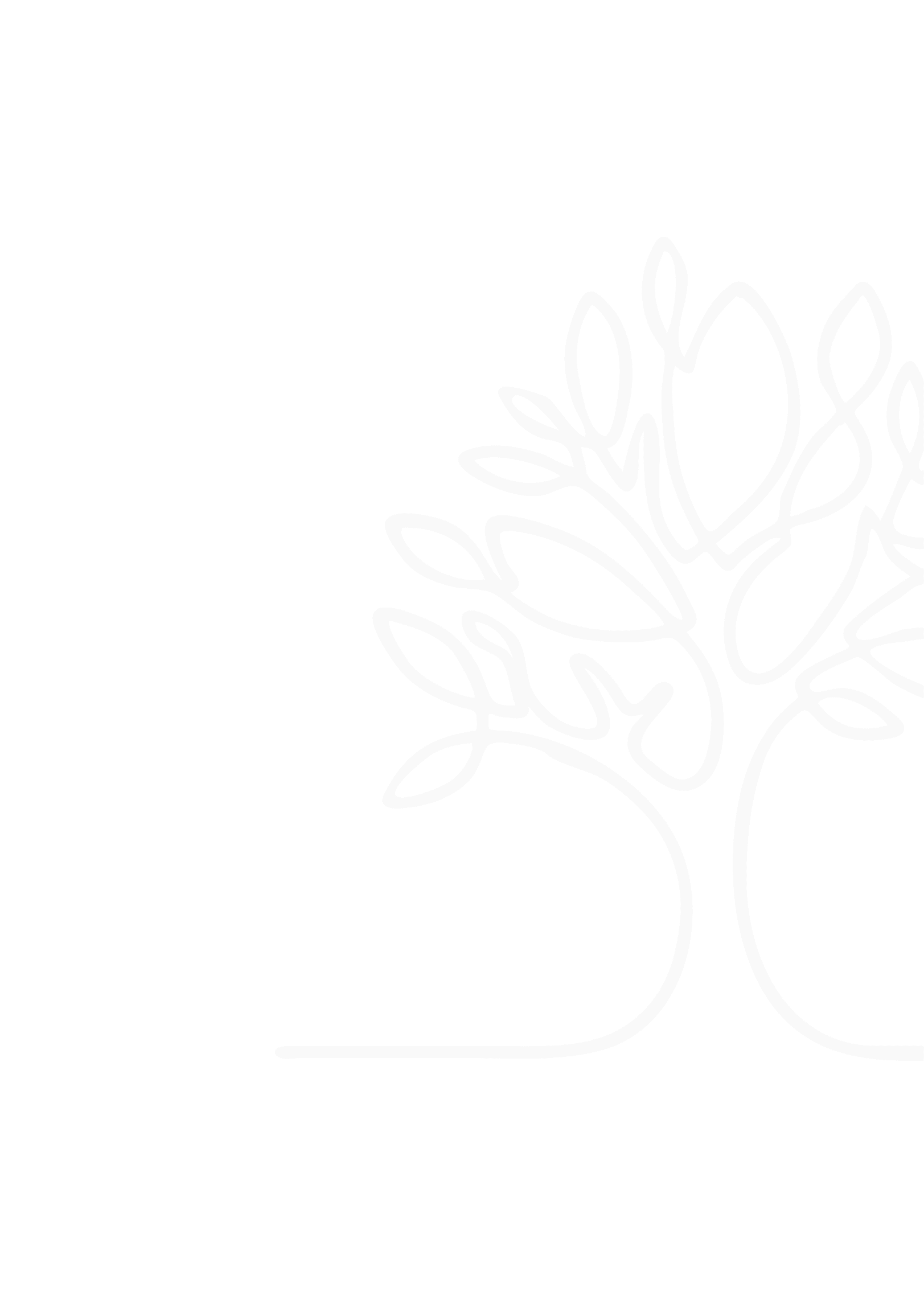 